                                      ROALD DAHLS BIOGRAPHYRoald Dahl was born on 13th September 1916 in a Cardiff district called Llandaff. Dahl’s parents were Norwegian. Nine years after his father had died, his family moved to Kent in England and Roald attended Repton School: he was just 13. After school, he decided that he wanted to travel (voyager). So, he got a job with the Shell Oil Company and two years later was sent to East Africa. In 1939, he joined the Royal Air Force (R.A.F.) and became a fighter pilot during World War II. Dahl started writing in the 1940s. He married the American actress Patricia Neal in 1953. They had five children together but got divorced in 1983. He wrote some of his best books between 1975 and 1986 (‘Danny the Champion of the World’ in 1975, ‘Matilda’ and ‘The BFG’ seven years later and ‘Boy’ in 1984). Roald Dahl died on 23rd November 1990 in Oxford, England.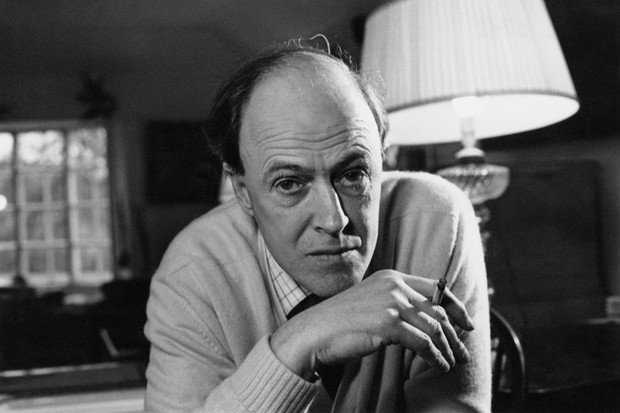 